Spúšťame výzvu pre mladých kritikov divadla. 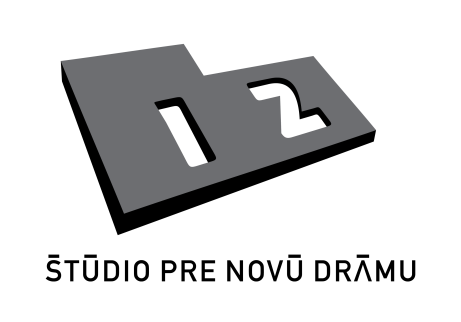 Štúdio 12 pripravilo bohatý program, z ktorého vyberáme. 6. apríl  2022 | Štúdio 12, Jakubovo nám. 12, Bratislava|Bratislava, 5. apríl 2022 | – Spúšťame výzvu pre mladých kritikov divadla. Staňte sa účastníkmi Seminára mladej kritiky a zároveň členmi študentskej poroty festivalu Nová dráma/New Drama 2022. Osemnásty ročník festivalu súčasnej slovenskej aj svetovej drámy, ktorý organizuje Divadelný ústav, sa bude konať v Bratislave už o šesť týždňov 16. – 21. mája 2022. Ponúkame tiež výber z divadelných predstavení Štúdia 12 v mesiaci apríl. Seminár je určený študentom divadelnej vedy a ďalších príbuzných umenovedných odborov umeleckých, filozofických a filologických fakúlt na Slovensku. Študenti sa budú pod odborným vedením divadelného publicistu, dramaturga a kritika Karla Krála venovať reflexii inscenácií hlavného súťažného programu. Účastníci seminára sú zároveň členmi študentskej poroty, ktorá na záver festivalu udelí Cenu študentskej poroty.  Uzávierka prihlášok: 30. apríl 2022. Výber z divadelných predstavení Štúdia 12 v mesiaci apríl 12. 4. a 13. 4. 2022 o 19.00 hod Štúdio 12, Jakubovo námestie 12, Bratislava Michal Baláž: Domov/PREMIÉRALáskavá rodinná komédia o dospelých návratoch do detskej izby.Hlavný hrdina sa chce po rokoch v Írsku vrátiť domov. K excentrickým rodičom, milovaným i nenávideným súrodencom, k starému pachu otcovej dielne či maminým obrovským krajcom chleba. Vracia sa aj k starým láskam, ktoré môžu byť opäť novými, k výčitkám z mladosti, nedokončeným rozhovorom a domácim pirohom. Staňte sa na jeden večer súčasťou obyčajného domova neobyčajnej rodiny. A popri tom sa určite dobre zabavíte.Exkluzívnu premiéru láskavej komédie Michala Baláža v špičkovom hereckom obsadení a v réžii Adriany Totikovej uvedieme hneď dvakrát, a to 12. 4. a 13. 4. 2022 o 19.00 hod.Účinkujú: Michal Režný, Michal Jánoš, Elena Spaskov, Kristína Sviteková, Judita Hansman, Peter Trník  21. 4. 2022 o 19.00 hod. Štúdio 12, Jakubovo námestie 12, BratislavaMartina Havierová Sami/ PREMIÉRA Divadlo PanoptikumPrichádza premiéra prvého Mliečneho zubu tohto roka. Spracúva tému izolácie a samoty.Inscenácia Sami pracuje s osamelosťou. Je to východiskový bod, letmá okolnosť aj koniec. Samota je všade. Je vo mne aj v tebe. Každý ju spracováva po svojom. Je len na tebe, ako sa tvoja samota prejaví, akú bude mať formu a čo s tvojou osobnou samotou urobíš.Autorská inscenácia mladého tvorivého tímu pozostávajúceho z Martiny Havierovej, Petry Nižnanskej a Terezy Trusinovej, ktorá vznikla v rámci platformy pre mladých tvorcov, uzrie svetlo sveta 21. 4. 2022 o 19.00 hod.  25. 4. 2022 o 19.00 hod. Štúdio 12, Jakubovo námestie 12, BratislavaLáska som ja/PREMIÉRA Divadlo iksFenomén lásky v prevedení Divadla iks.Človek môže mať peniaze, postavenie, moc, dokonca zdravie, ale ak mu chýba láska, nikdy nebude spokojný. Aj keď sa ju pokúša kúpiť, zisťuje, že nie je na predaj. Opovrhuje všetkými a všetkým. Je sám. Zatrpknutý. Hľadajúci. Nepochopený. Túžiaci. Jediné, čo chce, je zdieľať. Seba, svoje pocity, svoj život. Len nebyť sám. Keď nemám lásku, nemám nič.Pohybovú monodrámu Michala Nogu Láska som ja, na motívy hry Edward II. E. Palmetshofera a v režijnom uchopení Maximiliána Sobeka, budete mať možnosť po prvýkrát zažiť 25. 4. 2022 o 19.00 hod.27. 4. 2022 o 19.00 hod Štúdio 12, Jakubovo námestie 12, BratislavaVálka nemá ženskou tvář Divadlo MandragoraHosťovanie jedinečnej inscenácie zo Zlína, jediný raz v Štúdiu 12.Výpovede žien bojujúcich vo Veľkej vlasteneckej vojne v rokoch 1941 – 1945. Dievčatá, ktoré boli prinútené zabíjať svoje rovesníčky na opačnej strane barikády, väčšinou nemali žiadne skúsenosti ako so svetom, rozkazmi a nepriateľmi, tak s mužmi a láskou. Boli nútené potlačiť svoje ženstvo. Svoju prirodzenosť. Až desivo aktuálnu adaptáciu knihy Svetlany Alexijevič, bieloruskej nositeľky Nobelovej ceny za literatúru, v réžii Jána Tomandla privítame v Štúdiu 12 dňa 27. 4. 2022 o 19.00 hod.Účinkujú: Vendy Možnarová, Karolína Vlčková, Klára Křišťálová, Barbora Lučanová, Veronika Porubová, Lucie Krupíková, Margit Přikrylová, Mili Krupičková a Jan Kummer---V prípade ďalších doplňujúcich otázok je vám k dispozícii:Ing. Jana Dugasová PR Divadelného ústavuDivadelný ústav, Jakubovo nám. 12, 813 57 BratislavaTel. +421 2 2048 7106Mobil: +421 918 838 761E-mail: jana.dugasova@theatre.sk